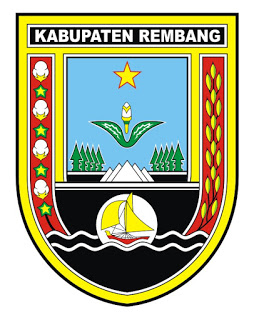 Informasi Prosedur yang akan DistandarkanUraian Prosedur Cara Pengisian Uraian Prosedur: Simbol yang Digunakan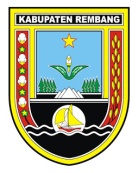 Pemerintah Kabupaten RembangPemerintah Kabupaten RembangNomor SOPNomor SOPNomor SOPPemerintah Kabupaten RembangPemerintah Kabupaten RembangTgl PembuatanTgl PembuatanTgl PembuatanPemerintah Kabupaten RembangPemerintah Kabupaten RembangTgl Revisi	Tgl Revisi	Tgl Revisi	Pemerintah Kabupaten RembangPemerintah Kabupaten RembangTgl PengesahanTgl PengesahanTgl PengesahanPemerintah Kabupaten RembangPemerintah Kabupaten RembangDisahkan OlehDisahkan OlehDisahkan OlehKepala DINSOSPPKB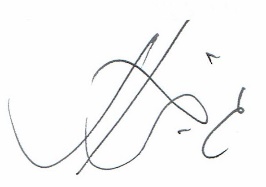 SRI WAHYUNI, SH, M.SiPembina Tk.INIP. 19681020 199603 2 002DINAS SOSIAL PEMBERDAYAAN PEREMPUAN DAN KELUARGA BERENCANA DINAS SOSIAL PEMBERDAYAAN PEREMPUAN DAN KELUARGA BERENCANA Disahkan OlehDisahkan OlehDisahkan OlehKepala DINSOSPPKBSRI WAHYUNI, SH, M.SiPembina Tk.INIP. 19681020 199603 2 002Nama SOPNama SOPNama SOPPENDAFTARAN DAN IJIN OPERASIONAL (SIOP) LEMBAGA KESEJAHTERAAN SOSIAL (LKS)Dasar HukumDasar HukumDasar HukumKualifikasi Pelaksana :Kualifikasi Pelaksana :Kualifikasi Pelaksana :1UU RI No 11 Tahun 2009 tentang Kesejahteraan Sosial;UU RI No 11 Tahun 2009 tentang Kesejahteraan Sosial;Memahami Peraturan Perundang-undangan tentang Pendaftaran dan Ijin Operasional LKS;Memahami Tatacara Pendaftaran dan Ijin Operasional LKS.Memahami Peraturan Perundang-undangan tentang Pendaftaran dan Ijin Operasional LKS;Memahami Tatacara Pendaftaran dan Ijin Operasional LKS.Memahami Peraturan Perundang-undangan tentang Pendaftaran dan Ijin Operasional LKS;Memahami Tatacara Pendaftaran dan Ijin Operasional LKS.2UU No 25 Tahun 2009 tentang Pelayanan Publik;UU No 25 Tahun 2009 tentang Pelayanan Publik;Memahami Peraturan Perundang-undangan tentang Pendaftaran dan Ijin Operasional LKS;Memahami Tatacara Pendaftaran dan Ijin Operasional LKS.Memahami Peraturan Perundang-undangan tentang Pendaftaran dan Ijin Operasional LKS;Memahami Tatacara Pendaftaran dan Ijin Operasional LKS.Memahami Peraturan Perundang-undangan tentang Pendaftaran dan Ijin Operasional LKS;Memahami Tatacara Pendaftaran dan Ijin Operasional LKS.3UU RI No 17 Tahun 2013 tentang Organisasi Kemasyarakatan;UU RI No 17 Tahun 2013 tentang Organisasi Kemasyarakatan;Memahami Peraturan Perundang-undangan tentang Pendaftaran dan Ijin Operasional LKS;Memahami Tatacara Pendaftaran dan Ijin Operasional LKS.Memahami Peraturan Perundang-undangan tentang Pendaftaran dan Ijin Operasional LKS;Memahami Tatacara Pendaftaran dan Ijin Operasional LKS.Memahami Peraturan Perundang-undangan tentang Pendaftaran dan Ijin Operasional LKS;Memahami Tatacara Pendaftaran dan Ijin Operasional LKS.4PP No 39 Tahun 2012 tentang Penyelenggaraan Kesejahteraan Sosial;PP No 39 Tahun 2012 tentang Penyelenggaraan Kesejahteraan Sosial;Memahami Peraturan Perundang-undangan tentang Pendaftaran dan Ijin Operasional LKS;Memahami Tatacara Pendaftaran dan Ijin Operasional LKS.Memahami Peraturan Perundang-undangan tentang Pendaftaran dan Ijin Operasional LKS;Memahami Tatacara Pendaftaran dan Ijin Operasional LKS.Memahami Peraturan Perundang-undangan tentang Pendaftaran dan Ijin Operasional LKS;Memahami Tatacara Pendaftaran dan Ijin Operasional LKS.5Peraturan Presiden No 81 Tahun 2010 tentang Grand Design Reformasi Birokrasi;Peraturan Presiden No 81 Tahun 2010 tentang Grand Design Reformasi Birokrasi;Memahami Peraturan Perundang-undangan tentang Pendaftaran dan Ijin Operasional LKS;Memahami Tatacara Pendaftaran dan Ijin Operasional LKS.Memahami Peraturan Perundang-undangan tentang Pendaftaran dan Ijin Operasional LKS;Memahami Tatacara Pendaftaran dan Ijin Operasional LKS.Memahami Peraturan Perundang-undangan tentang Pendaftaran dan Ijin Operasional LKS;Memahami Tatacara Pendaftaran dan Ijin Operasional LKS.6Peraturan Menteri Sosial RI No 129/HUK/2008 tentang Standarisasi Pelayanan Minimal Bidang Sosial Daerah Provinsi dan Daerah Kab/Kota;Peraturan Menteri Sosial RI No 129/HUK/2008 tentang Standarisasi Pelayanan Minimal Bidang Sosial Daerah Provinsi dan Daerah Kab/Kota;Memahami Peraturan Perundang-undangan tentang Pendaftaran dan Ijin Operasional LKS;Memahami Tatacara Pendaftaran dan Ijin Operasional LKS.Memahami Peraturan Perundang-undangan tentang Pendaftaran dan Ijin Operasional LKS;Memahami Tatacara Pendaftaran dan Ijin Operasional LKS.Memahami Peraturan Perundang-undangan tentang Pendaftaran dan Ijin Operasional LKS;Memahami Tatacara Pendaftaran dan Ijin Operasional LKS.7PermenPAN No 35 Tahun 2012 tentang Pedoman Penyusunan Standar Operasional Prosedur (SOP) Administrasi Pemerintahan;PermenPAN No 35 Tahun 2012 tentang Pedoman Penyusunan Standar Operasional Prosedur (SOP) Administrasi Pemerintahan;Memahami Peraturan Perundang-undangan tentang Pendaftaran dan Ijin Operasional LKS;Memahami Tatacara Pendaftaran dan Ijin Operasional LKS.Memahami Peraturan Perundang-undangan tentang Pendaftaran dan Ijin Operasional LKS;Memahami Tatacara Pendaftaran dan Ijin Operasional LKS.Memahami Peraturan Perundang-undangan tentang Pendaftaran dan Ijin Operasional LKS;Memahami Tatacara Pendaftaran dan Ijin Operasional LKS.8PermenPAN No PER/21/M.PAN/11/2008 tentang Pedoman Penyusunan Standar Opearsional Prosedur (SOP) Administrasi Pemerintahan;PermenPAN No PER/21/M.PAN/11/2008 tentang Pedoman Penyusunan Standar Opearsional Prosedur (SOP) Administrasi Pemerintahan;Memahami Peraturan Perundang-undangan tentang Pendaftaran dan Ijin Operasional LKS;Memahami Tatacara Pendaftaran dan Ijin Operasional LKS.Memahami Peraturan Perundang-undangan tentang Pendaftaran dan Ijin Operasional LKS;Memahami Tatacara Pendaftaran dan Ijin Operasional LKS.Memahami Peraturan Perundang-undangan tentang Pendaftaran dan Ijin Operasional LKS;Memahami Tatacara Pendaftaran dan Ijin Operasional LKS.9Permensos  RI No 32 Tahun 2012 tentang Pedoman Penyusunan SOP di Lingkungan Kemensos RI;Permensos  RI No 32 Tahun 2012 tentang Pedoman Penyusunan SOP di Lingkungan Kemensos RI;Memahami Peraturan Perundang-undangan tentang Pendaftaran dan Ijin Operasional LKS;Memahami Tatacara Pendaftaran dan Ijin Operasional LKS.Memahami Peraturan Perundang-undangan tentang Pendaftaran dan Ijin Operasional LKS;Memahami Tatacara Pendaftaran dan Ijin Operasional LKS.Memahami Peraturan Perundang-undangan tentang Pendaftaran dan Ijin Operasional LKS;Memahami Tatacara Pendaftaran dan Ijin Operasional LKS.10Permensos RI No 184 Tahun 2011 tentang Lembaga Kesejahteraan Sosial.Permensos RI No 184 Tahun 2011 tentang Lembaga Kesejahteraan Sosial.Memahami Peraturan Perundang-undangan tentang Pendaftaran dan Ijin Operasional LKS;Memahami Tatacara Pendaftaran dan Ijin Operasional LKS.Memahami Peraturan Perundang-undangan tentang Pendaftaran dan Ijin Operasional LKS;Memahami Tatacara Pendaftaran dan Ijin Operasional LKS.Memahami Peraturan Perundang-undangan tentang Pendaftaran dan Ijin Operasional LKS;Memahami Tatacara Pendaftaran dan Ijin Operasional LKS.Keterkaitan  SOP Pemberian Ijin, SOP LKSKeterkaitan  SOP Pemberian Ijin, SOP LKSKeterkaitan  SOP Pemberian Ijin, SOP LKSPeralatan/PerlengkapanPeralatan/PerlengkapanPeralatan/PerlengkapanLintas BagianLintas BagianLintas Bagian1.Komputer, Jaringan Internet, PrinterKomputer, Jaringan Internet, Printer1.Bagian Hukum Setda RembangBagian Hukum Setda Rembang2.Alat Tulis KantorAlat Tulis Kantor2.Bupati RembangBupati Rembang3.Lemari PenyimpananLemari PenyimpananPeringatan	Peringatan	Peringatan	Pencatatan dan PendataanPencatatan dan PendataanPencatatan dan Pendataan1.Apabila SOP ini tidak dilaksanakan maka akan terjadi pengelolaan LKS yang merugikan masyarakat dan Penerima Manfaat.Apabila SOP ini tidak dilaksanakan maka akan terjadi pengelolaan LKS yang merugikan masyarakat dan Penerima Manfaat.1.Disimpan sebagai data manualDisimpan sebagai data manualNoUraian ProsedurPelaksanaPelaksanaPelaksanaPelaksanaPelaksanaPelaksanaPelaksanaMutu Mutu Mutu KetNoUraian ProsedurPemohon/ LKSPetugas TeknisSubag UmumKasi PPSKSKabid DayasosKepala DinasBupatiKelengkapanWaktuOutput1.Memasukkan Surat Permohonan Pendaftaran dan Ijin Operasional LKSSurat Permohonan beserta kelengkapan persyaratan (Formulir, Profil LKS, Surat Ket Domisili, Akte Notaris, NPWP, Fotocopy KTP Pengurus LKS).1 JamDokumen Kelengkapan2.Menerima dan memasukkan Surat permohonan ke agenda surat masuk dan mengajukan ke Kepala DinasSurat Permohonan beserta kelengkapan persyaratan.1 JamSurat Permohonan3.Memberikan disposisi ke Kepala Bidang Pemberdayaan SosialSurat Permohonan beserta lembaran disposisi.1 HariDisposisi4.Menerima disposisi dari Kepala Dinas dan meneruskan ke Kasi PPSKSSurat Permohonan beserta lembaran disposisi.1 JamDisposisi5.Menerima disposisi dari Kepala Bidang, memeriksa kelengkapan persyaratan, menugaskan petugas untuk memeriksa lokasiSurat Permohonan beserta kelengkapan persyaratan.1 JamTelaahan6.Melakukan pemeriksaan lokasi dan melaporkan hasilnya ke Kasi PPSKSSurat Permohonan beserta kelengkapan persyaratan dan laporan hasil pemeriksaan.1 HariLaporan Hasil Pemeriksaaan7.Melakukan koreksi, persetujuan pendaftaran LKSSurat Permohonan beserta kelengkapan persyaratan dan laporan hasil pemeriksaan.1 JamTelaahan8.Membuat meregistrasi dan mendokumentasikan surat tanda daftar dan SIOP LKSSurat Tanda Daftar dan SIOP LKS1 JamTanda daftar dan SIOP9.Mengirim ke aplikasi SIM JDIHSurat Tanda Daftar dan SIOP LKS1 HariTanda daftar dan SIOP10.Melakukan koreksi dan persetujuan pendaftaran LKSTidakSurat Tanda Daftar dan SIOP LKS1 JamTanda daftar dan SIOP11.Melakukan persetujuan pendaftaran LKSSurat Tanda Daftar dan SIOP LKS1 HariTanda daftar dan SIOP12.Menandatangani surat tanda daftar dan SIOP LKSSurat Tanda Daftar dan SIOP LKS1 HariTanda daftar dan SIOP13.Mengeluarkan dan memberikan surat tanda daftar dan SIOP LKSSurat Tanda Daftar dan SIOP LKS1 JamTanda daftar dan SIOP14.Menerima Surat Tanda Daftar LKSSurat Tanda Daftar dan SIOP LKS1 JamTanda daftar dan SIOPUraian ProsedurDiisi dengan proses sejak dari kegiatan mulai dilakukan sampai dengan kegiatan selesai dan keluaran dihasilkan untuk setiap STANDAR OPERASIONAL PROSEDUR sesuai dengan tugas pokok dan fungsi kegiatan masing-masing unit organisasi yang bersangkutan.PelaksanaDiisi dengan pelaksana kegiatan yang bersangkutan, mulai dari jabatan tertinggi sampai dengan jabatan terendah (fungsional umum/staf).Mutu BakuDiisi dengan persyaratan dan kelengkapan yang diperlukan, waktu yang diperlukan untuk menyelesaikan kegiatan dan output pada setiap aktivitas yang dilakukan.Simbol yang DigunakanSebutanDefinisiTerminatorSimbol ini digunakan untuk menggambarkan awal/mulai dan akhir suatu bagan alir.ProsesSimbol ini digunakan untuk menggambarkan proses pelaksanaan kegiatan.Pengambilan KeputusanSimbol ini digunakan untuk menggambarkan keputusan yang harus dibuat dalam proses pelaksanaan kegiatan.Dokumen Simbol ini digunakan untuk menggambarkan semua jenis dokumen sebagai bukti pelaksanaan kegiatan.Penggandaan DokumenSimbol ini digunakan untuk menggambarkan penggandaan dari semua jenis dokumen.Arsip ManualSimbol ini digunakan untuk menggambarkan semua jenis pengarsipan dokumen dalam bentuk kertas/manual.FileSimbol ini digunakan untuk menggambarkan semua jenis penyimpanan dalam bentuk data/file.Konektor Simbol ini digunakan untuk menggambarkan perpindahan aktivitas dalam satu halaman.  Konektor Simbol ini digunakan untuk menggambarkan perpindahan aktivitas pada halaman berikutnya.  Garis Alir Simbol ini digunakan untuk menggambarkan arah proses pelaksanaan kegiatan. Garis alirSimbol ini digunakan untuk menggambarkan arah proses pelaksanaan kegiatan. Garis alirSimbol ini digunakan untuk menggambarkan arah proses pelaksanaan kegiatan. Garis alirSimbol ini digunakan untuk menggambarkan arah proses pelaksanaan kegiatan. Garis alirSimbol ini digunakan untuk menggambarkan arah proses pelaksanaan kegiatan. Garis alirSimbol ini digunakan untuk menggambarkan arah proses pelaksanaan kegiatan. Garis alirSimbol ini digunakan untuk menggambarkan arah proses pelaksanaan kegiatan. Garis alirSimbol ini digunakan untuk menggambarkan arah proses pelaksanaan kegiatan. Garis alirSimbol ini digunakan untuk menggambarkan arah proses pelaksanaan kegiatan. 